Le site du lycée J Rostand de Strasbourg : http://www.lycee-jean-rostand.fr/Formations BTS et CPGE TBDates de mise à jour …  Date de consultation : 27 juin 2016A partir de la page d’accueil du site du lycée,L’onglet Formations regroupe l’offre de formation post-bac, on peut y sélectionner les différents  BTS ou la classe préparatoire TB.La Classe Préparatoire aux Grandes Ecoles (CPGE) Technologie et Biologie (TB) : Dans l’onglet  Formations,  CPGE TB >>  est présentée la CPGE TB : une description rapide de la formation est donnée sur cette page. Pour une description plus détaillée,  cliquer sur « lire la suite » en bas de page. 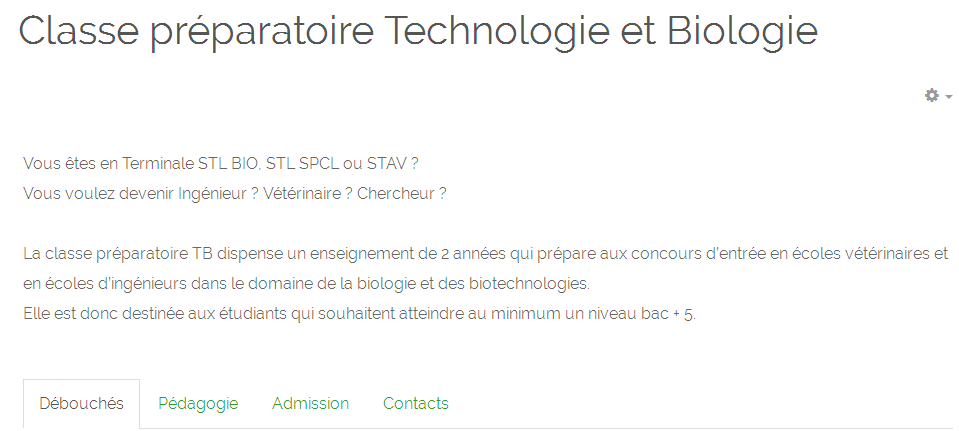 A partir de cette page, différents onglets sont accessibles (comme le montre la figure ci-dessus) : Débouchés >> regroupe les informations relatives aux secteurs d’activités et grandes écoles accessibles par concours suite aux 2 années de classe préparatoire.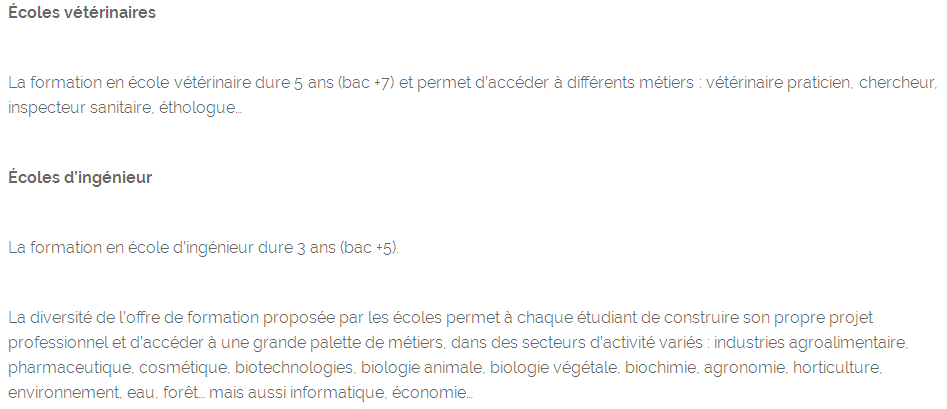 Pédagogie >> regroupe les informations relatives aux enseignements suivis durant les 2 ans.Admission >> regroupe les qualités requises pour suivre le BTS et les voies pour y accéder.Contact >> regroupe les coordonnées du lycée pour d’éventuelles questions.Les BTS : Les différents BTS du lycée (BTS ABM, BTS BIAC, BTS Biotechnologies, BTS Diététique, BTS ESF, BTS MECP, BTS MMV, BTS QIAB, BTS TPIL) sont tous présentés de façon similaire. Exemple : le BTS ABM Dans l’onglet  Formations,  BTS ABM >>  est présenté le BTS : une description rapide du BTS est donnée sur cette page. Pour une description plus détaillée, cliquer sur « lire la suite » en bas de page.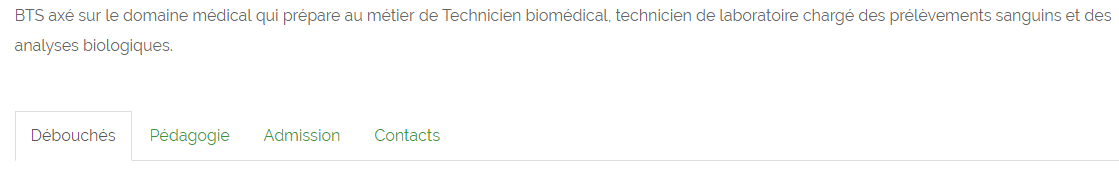 A partir de cette page, différents onglets sont accessibles (comme le montre la figure ci-dessus) : Débouchés >> regroupe les informations relatives aux secteurs d’activités, métiers, débouchés et poursuites d’études pour le BTS concerné,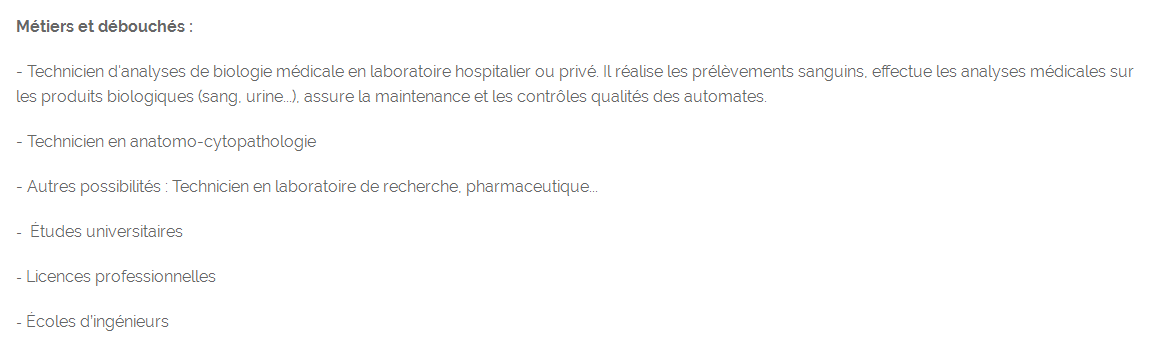 Pédagogie >> regroupe les informations relatives aux enseignements suivis et les modalités de stage,Admission >> regroupe les qualités requises pour suivre le BTS et les voies pour y accéder,Contact >> regroupe les coordonnées du lycée pour d’éventuelles questions.